  MADONAS NOVADA PAŠVALDĪBA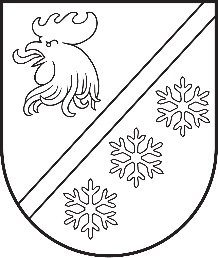 Reģ. Nr. 90000054572Saieta laukums 1, Madona, Madonas novads, LV-4801 t. 64860090, e-pasts: pasts@madona.lv ___________________________________________________________________________MADONAS NOVADA PAŠVALDĪBAS DOMESLĒMUMSMadonā2024. gada 28. martā						        	     		           Nr. 183								                  (protokols Nr. 6, 35. p.)				Par pašvaldības apmaksātu Big- Bag lapu maisu izsniegšanas un izvešanas pakalpojumu Madonas pilsētas teritorijā 2024. gadāSaskaņā ar 29.06.2020. līgumu par sadzīves atkritumu apsaimniekošanu, atkritumu apsaimniekotājs Madonas pilsētas teritorijā ir SIA “Madonas namsaimnieks”, kas veic sadzīves atkritumu savākšanu, uzglabāšanu, pārkraušanu un pārvadāšanu, kā arī dalīto sadzīves atkritumu savākšanu.Lai veicinātu un atbalstītu Madonas pilsētas teritorijas uzkopšanu un sakārtošanu pavasara un rudens sezonā fizisko personu īpašumā esošajās teritorijās, ir priekšlikums slēgt vienošanos ar  SIA “Madonas namsaimnieks” kā atkritumu apsaimniekotāju, paredzot, ka pašvaldības noteiktā kārtībā SIA “Madonas namsaimnieks” nodrošina BIG Bag lapu maisu izsniegšanas un izvešanas  pakalpojumu no Madonas pilsētas teritorijā fizisko personu īpašumā esošajām teritorijām, kā arī paredzot to, ka šo pakalpojumu vienošanā noteiktā apjomā apmaksā pašvaldība. Pamatojoties uz Pašvaldību likuma 5. pantu, 10. panta pirmās daļas 21. punktu,  ņemot vērā 13.03.2024. Uzņēmējdarbības, teritoriālo un vides jautājumu komitejas un 19.03.2024. Finanšu un attīstības komitejas atzinumus, atklāti balsojot: PAR - 16 (Agris Lungevičs, Aigars Šķēls, Aivis Masaļskis, Andris Dombrovskis, Andris Sakne, Artūrs Čačka, Artūrs Grandāns, Arvīds Greidiņš, Gatis Teilis, Gunārs Ikaunieks, Iveta Peilāne, Kaspars Udrass, Rūdolfs Preiss, Sandra Maksimova, Valda Kļaviņa, Zigfrīds Gora), PRET - NAV, ATTURAS - NAV, Madonas novada pašvaldības dome NOLEMJ:Noteikt, ka Madonas novada pašvaldība veic apmaksu par atkritumu apsaimniekotāja SIA “Madonas namsaimnieks” sniegtu BIG Bag lapu maisu izsniegšanas un izvešanas pakalpojumu no Madonas pilsētas teritorijā fizisko personu īpašumā esošām teritorijām (individuālo dzīvojamo māju un daudzdzīvokļu dzīvojamo māju teritorijas) 2024. gadā, ievērojot šādus nosacījumus: BIG BAG lapu maisi tiek izsniegti un izvesti pavasara sezonā un rudens sezonā konkrētā laika periodā, kas noteikts ar Madonas apvienības pārvaldes vadītāja rīkojumu;izsniedzamo BIG BAG lapu maisu skaits vienā sezonā: par individuālās dzīvojamās mājas vai dzīvojamās mājas līdz četriem dzīvokļiem teritoriju  - 1;par daudzdzīvokļu mājas (5 un vairāk dzīvokļi) teritoriju – 2;par fiziskas personas īpašumā esošu teritoriju, kuras lietošanas mērķis ir individuālo dzīvojamo māju apbūve un  kas robežojas ar pašvaldībai piederošu teritoriju, uz kuras ir koki – pēc nepieciešamības, skaitu saskaņojot ar Madonas apvienības pārvaldes vadītāju;Pašvaldība neapmaksā lapu maisu izsniegšanas un izvešanas pakalpojumu, ja pakalpojuma saņēmējs nav ievērojis SIA “Madonas namsaimnieks” BIG BAG lapu maisu apsaimniekošanas un lietošanas noteikumus.Uzdot Madonas novada Madonas apvienības pārvaldei slēgt vienošanos ar SIA “Madonas namsaimnieks” par BIG Bag lapu maisu izsniegšanas un izvešanas pakalpojumu Madonas pilsētas teritorijā no fizisko personu īpašumā esošām teritorijām (individuālo dzīvojamo māju un daudzdzīvokļu dzīvojamo māju teritorijas) 2024. gadā, paredzot noteikta apjoma pakalpojuma apmaksu no pašvaldības budžeta līdzekļiem. Uzdot Madonas novada Centrālās administrācijas Attīstības nodaļai sadarbībā ar SIA “Madonas namsaimnieks” sagatavot un ievietot informāciju par lēmuma 1. punktā noteiktā pakalpojuma pieejamību pašvaldības tīmekļvietnē www.madona.lv un SIA “Madonas namsaimnieks” tīmekļvietnē  www.madonams.lv.  Kontroli par lēmuma izpildi uzdot pašvaldības izpilddirektoram. Finanšu līdzekļus lēmuma 1. punktā noteiktā pakalpojuma apmaksai paredzēt no dabas resursa nodokļa budžeta līdzekļiem.  Pielikumā: Vienošanās ar SIA “Madonas namsaimnieks” projekts.              Domes priekšsēdētājs					             A. Lungevičs	Zāle 26486811